Praza Agustín Díaz nº 1 (15008 – A Coruña)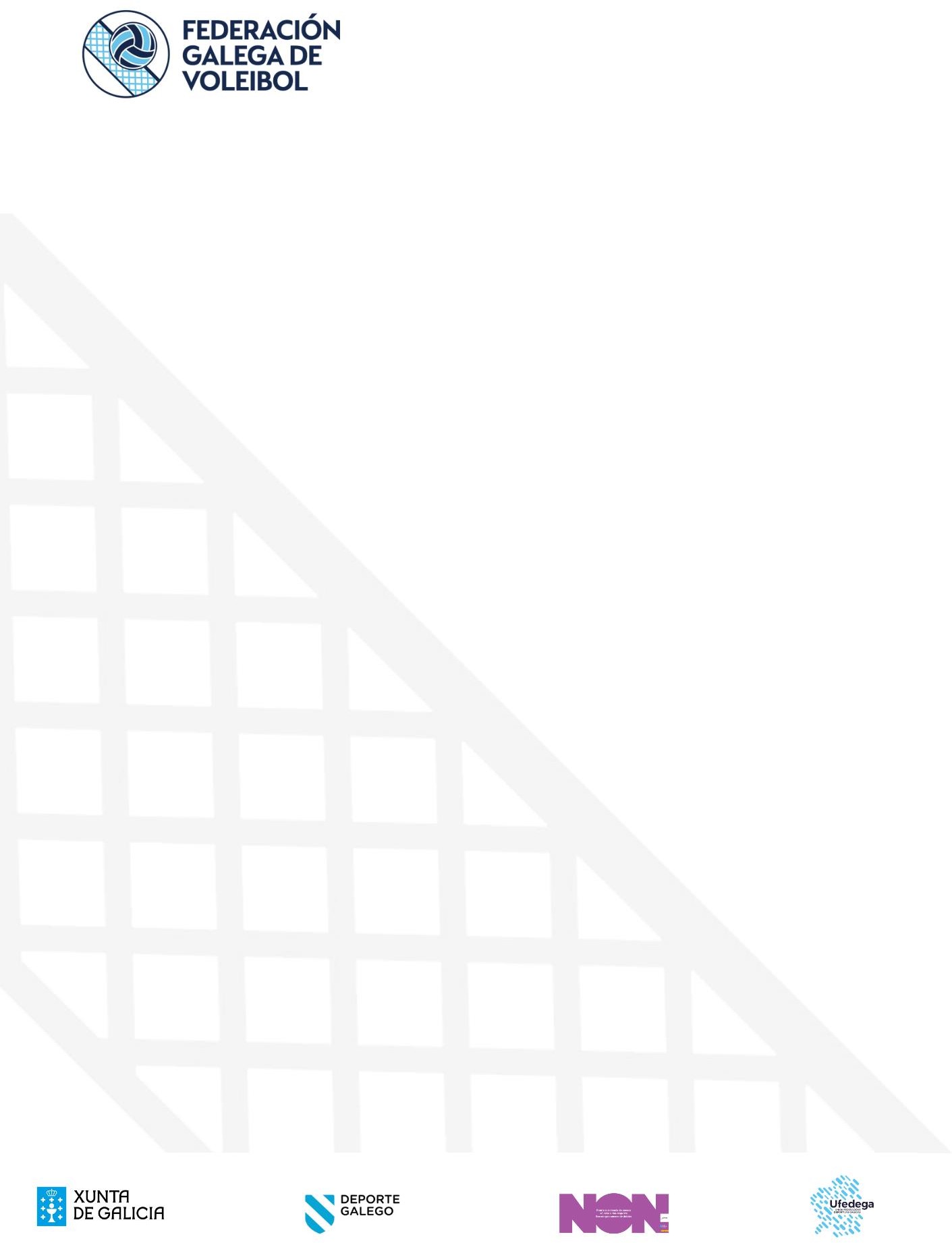 Telf. (+34) 981 134 453web: www.volei.gal e-mail: correo@volei.galINSCRICIÓN CAMPAMENTO QUIROGA 2024DATOS PERSOAIS  QUENDA SELECCIONADA1ª Quenda: do 21 de xullo con entrada a partir das 18:00 ata o 28 con saída antes das 12:00 da mañá.2ª Quenda: do 28 de xullo con entrada a partir das 18:00 ata o 4 de agosto con saída antes das 12:00 da mañá.HISTORIAL DEPORTIVO (Participación en Campionatos, Centros de Tecnificación, Concentracións …)HISTORIAL MÉDICO (Indicar as operacións, enfermidades e lesións padecidas)OUTRAS OBSERVACIONSCoa firma da folla de inscrición autorizo o meu fillo / miña filla a participar na activade organizada en 	na data	/	/	. Tamén autorizo a Federación as xestións precisas no caso de accidente ou outra eventualidade que ocorrese durante a actividade.Firma Pai/ Nai/ Titor	DataNomeApelidosApelidosData de nac.Dni nºTeléfono / sTeléfono / sEnderezoNúmeroPisoPortaLocalidadeC. PostalProvinciaNome do paiNome da naiNome da naiAnos de práctica do VoleibolOutros deportes e anos de práctica